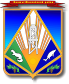 МУНИЦИПАЛЬНОЕ ОБРАЗОВАНИЕХАНТЫ-МАНСИЙСКИЙ РАЙОНХанты-Мансийский автономный округ – ЮграГЛАВА ХАНТЫ-МАНСИЙСКОГО РАЙОНАП О С Т А Н О В Л Е Н И Еот 07.06.2018                                                                                            № 29-пгг. Ханты-МансийскО награжденииВ соответствии с постановлением главы Ханты-Мансийского района от 16 августа 2017 года № 30-пг «Об утверждении Положения о присвоении и вручении наград главы Ханты-Мансийского района», на основании протокола комиссии по наградам главы Ханты-Мансийского района 
от 4 июня 2018 года № 7:1. Наградить Благодарностью главы Ханты-Мансийского района за добросовестный труд в сфере здравоохранения на территории Ханты-Мансийского района, в связи с празднованием Дня медицинского работника:Бабаеву Татьяну Георгиевну – медицинскую сестру процедурного филиала в п. Горноправдинск бюджетного учреждения Ханты-Мансийского автономного округа – Югры «Ханты-Мансийская районная больница»;Братишка Валентину Владимировну – медицинскую сестру участковую филиала в п. Горноправдинск бюджетного учреждения Ханты-Мансийского автономного округа – Югры «Ханты-Мансийская районная больница».2. Наградить Почетной грамотой главы Ханты-Мансийского района 
за многолетний добросовестный труд, высокий профессионализм, 
безупречную работу в сфере здравоохранения на территории Ханты-Мансийского района и в связи с празднованием Дня медицинского работника:Еленчук Марину Валерияновну – медицинскую сестру участковую филиала в п. Луговской бюджетного учреждения Ханты-Мансийского автономного округа – Югры «Ханты-Мансийская районная больница»;Яруш Светлану Анатольевну – акушерку филиала 
в    п.   Горноправдинск    бюджетного     учреждения     Ханты-Мансийскогоавтономного округа – Югры «Ханты-Мансийская районная больница»;Шестакова Евгения Анатольевича – врача-стоматолога-ортопеда филиала в п. Горноправдинск бюджетного учреждения Ханты-Мансийского автономного округа – Югры «Ханты-Мансийская районная больница»;Вторушину Юлию Викторовну – заведующего фельдшерско-акушерским пунктом, фельдшера фельдшерско-акушерского пункта 
в п. Бобровский филиала в п. Горноправдинск бюджетного учреждения Ханты-Мансийского автономного округа – Югры «Ханты-Мансийская районная больница».3. Опубликовать настоящее постановление в газете «Наш район» 
и разместить на официальном сайте администрации Ханты-Мансийского района.4. Контроль за выполнением постановления возложить на заместителя главы Ханты-Мансийского района, курирующего деятельность отдела кадровой работы и муниципальной службы администрации района.Глава Ханты-Мансийского района			                         К.Р.Минулин